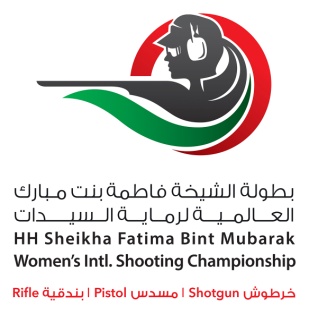 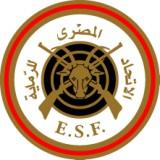 ANNEX 7ANNEX 7ANNEX 7ANNEX 7ANNEX 7ANNEX 7ANNEX 7FINAL ROOMING LIST FORMFINAL ROOMING LIST FORMPlease return byPlease return byto Travel Agencyto Travel Agencyto Travel Agencyname of federationname of federation10.09.201810.09.2018P.O.Box: 290-11511  CairoPhone: +2 02 24028904Fax:     +2 02 22613992E-mail:egyptianshooting@gmail.comP.O.Box: 290-11511  CairoPhone: +2 02 24028904Fax:     +2 02 22613992E-mail:egyptianshooting@gmail.comP.O.Box: 290-11511  CairoPhone: +2 02 24028904Fax:     +2 02 22613992E-mail:egyptianshooting@gmail.comhotelhotelhotelhotelhotelhotelhotelsinglesinglesinglesinglesinglesinglesinglenonamenamecheck in datecheck in datecheck out datenumber of nightsdouble / twindouble / twindouble / twindouble / twindouble / twindouble / twindouble / twinnonamenamecheck in datecheck in datecheck out datenumber of nights